باسمه تعالیپیمایش بنگاهی فضای کسب‌وکار استان‌های کشورفعال محترم اقتصادي با سلام و احترامپرسشنامه‌ حاضر با هدف سنجش و ارزيابي محیط کسب‌وکار در هر یک از استان‌های کشور طراحي شده است. اطلاعات جمع‌آوری شده در این زمینه به طراحان این پیمایش کمک می‌کند مهم‌ترین مشکلات و موانعی که فعالان اقتصادی در محیط کسب‌وکار خود با آن مواجهند را شناسایی کند و به راهکارهایی متناسب برای بهبود و اصلاح شرایط محیط کسب‌وکار دست یابد. به شما اطمينان داده مي‌شود جهت حفظ محرمانه بودن اطلاعات، نتايج استخراجي از اين پرسشنامه در كنار سایر پرسشنامه‌ها و به‌صورت كلي گزارش شود و نامی از پرسش‌شونده منتشر نگردد. از اين كه وقت ارزشمند خود را به تکمیل اين پرسشنامه اختصاص مي‌دهيد، از شما سپاسگزاريم.دبیرخانه هیات مقررات زدایی و تسهیل صدور مجوزهای کسب‌وکار بخش اول- اطلاعات کلیسابقه و وضعیت فعالیت بنگاه بخش دوم- اخذ مجوزسؤال 1: آیا در طول 2 سال گذشته، این بنگاه درخواستی برای کسب مجوزهای سه گانه (موافقت اصولی، تأسیس و بهره‌برداری) داشته است؟          بلي           خیر        (در صورت مثبت بودن پاسخ شما به سؤال فوق، سؤالات 2 و 3 و 4 و 5 و 6 را پاسخ دهید)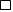 سؤال 2: به‌طور تقریبی اخذ این مجوزهای سه گانه از زمان تسلیم درخواست تا زمان اعطای آن چند روز به طول انجامید؟سؤال 3: به‌طور تقریبی هزینه اخذ این مجوزها چقدر بوده است؟سؤال 4: این بنگاه مجوزهای سه‌گانه را  برای چه بخشی درخواست کرده است؟        کشاورزی             صنعتی                 معدنی               گردشگری              غیره   (نام ببرید) ..........سؤال 5: برای کسب مجوزهای سه گانه به‌طور میانگین به چند اداره و سازمان برای دریافت مجوز مراجعه کردید؟............تعداد مراجعه  (لطفا نام ادارات را بنویسید) ..................سؤال 6: برای کسب مجوزهای سه گانه به‌طور تقریبی چند درصد از مراحل اخذ مجوز به‌صورت حضوری و چند درصد به‌صورت الکترونیکی انجام گرفته است؟        ...........درصد حضوری               ............درصد الکترونیکیسؤال 7: آیا برای دریافت مجوزهای سه گانه هدیه یا پرداخت نامتعارفی مورد انتظار یا مورد نیاز است؟ سؤال 8: آیا این بنگاه در طول 2 سال گذشته، مجوزهای دیگری به غیر از مجوزهای سه گانه دریافت کرده است؟    بلي       خیر        سؤال 8-1:در صورت مثبت بودن پاسخ سؤال 7، مهم‌ترین مجوزی که این بنگاه در طول 2 سال گذشته درخواست نموده، چه مجوزی بوده است؟ نام ببرید...............سؤال 8-2: با توجه به سؤال 8-1، آیا موفق به اخذ این مجوز شده‌اید؟     بلي       خیر        (در صورت مثبت بودن پاسخِ شما به سؤال فوق، به سؤالات 9 تا 13 پاسخ دهید)سؤال 9-1: اخذ این مجوز به‌طور تقریبی از زمان تسلیم درخواست تا زمان اعطای آن چند روز به طول انجامید؟....... روزسؤال 9-2: برای دریافت این مجوز به چند سازمان مراجعه کرده‌اید؟ سؤال 9-3: لطفا اسامی سازمان‌ها را نام ببرید..............سؤال 9-4: به‌طور تقریبی هزینه اخذ این مجوز چقدر بوده است؟     ....................................................... ریال (به حروف)            سؤال 9-5: به‌طور تقریبی چند درصد از مراحل اخذ این مجوز به‌صورت الکترونیکی انجام گرفته است؟         ...... درصدسؤال 9-6: به‌طور تقریبی چند درصد از مراحل اخذ این مجوز به‌صورت حضوری انجام گرفته است؟         ...... درصد سؤال 9-7: مهم‌ترین مشکل و مانعی که بنگاه برای اخذ این مجوز با آن مواجه بوده است را نام ببرید؟ سؤال 9-8: آیا برای دریافت این مجوز هدیه یا پرداخت نامتعارفی مورد انتظار یا مورد نیاز بوده است؟  بلي       خیر      بخش سوم- زیرساخت و خدماتسؤال 10: آیا این بنگاه در طول 2 سال گذشته درخواستی برای دریافت انشعابات برق، گاز و آب داشته است؟ سؤال 11: آیا برای دریافت انشعابات برق، گاز و آب هدیه یا پرداخت نامتعارفی مورد انتظار یا مورد نیاز بوده است؟ سؤال 12: به‌طور تقریبی دریافت انشعاب گاز و آب از روز درخواست تا روز دریافت خدمات چند روز به طول انجامید؟سؤال 13: درخواست انشعاب برق از چه طریقی بوده است؟تلفن             اپلیکیشن                   وب‌سایت                 حضوری              سایر   (نام ببرید) ..........سؤال 14: به‌طور تقریبی دریافت انشعاب برق، از روز درخواست تا روز دریافت کنتور چند روز به طول انجامید؟الف) میانگین زمان انتظار برای دریافت انشعاب برق: ....... روز ب) طول مدت از زمان درخواست تا بازرسی از محل: ....... روزج) طول مدت از زمان بازرسی بیرونی تا ارائه تأییدیه شرکت توزیع برق برای طراحی پست اختصاصی....... روزد) طول مدت از زمان خرید کنتور تا نصب و بازرسی....... روز   سؤال 15: آیا این بنگاه در طول سال 1397 تجربه قطعی برق، قطعی و یا کاهش فشار گاز و آب داشته است؟ درصورت مثبت بودن پاسخ شما به سؤال 15، این بنگاه در طول سال 1397 چندبار قطعی برق، قطعی و یا کاهش فشار گاز و آب را تجربه کرده است؟درصورت مثبت بودن پاسخ شما به سؤال 15، به‌طور میانگین طول مدت قطعی برق، قطعی و یا کاهش فشار گاز و آب در هر مقطع چقدر بوده است؟سؤال 16: لطفا زیان و خسارت ناشی از قطعی برق، قطعی و یا کاهش فشار گاز و آب را به شکل درصدی از کل فروش سالیانه بیان کنید.  سؤال 17: این بنگاه در حال حاضر از کدام یک از موارد زیر برای برقراری ارتباط با مشتریان یا تأمین‌کنندگان، معرفی محصول، تبلیغات و ... استفاده می‌کند؟  (می‌توان بیش از یک مورد انتخاب کرد)     الف) پست الکترونیکی            ب) شبکه‌های اجتماعی               ج) وب سایت اختصاصی                 د) هیچکدامسؤال 18: آیا در این بنگاه از اینترنت استفاده می‌شود؟ بلي          خیر      سؤال 19: در این بنگاه از اینترنت برای کدام یک از موارد زیر استفاده می‌شود؟ سؤال 20: در صورت استفاده بنگاه از اینترنت برای (خرید، فروش و بازاریابی و یا تحقیق و توسعه)، آیا اینترنتِ در دسترس بنگاه از سرعت بالا برخوردار است؟ بلي          خیر      سؤال 21: با توجه به گزینه‌های زیر مشخص نمایید نحوه ارائه خدمات در هر یک از موارد زیر تا چه اندازه مانعی در برابر فعالیت این بنگاه است؟بخش چهارم- فروش و عرضهسؤال 22: در سال 1397 چند درصد از نهاده‌های اساسی یا مواد اولیه این بنگاه دارای منشأ داخلی و خارجی بوده است؟الف) نهاده‌های اساسی یا مواد اولیه دارای منشأ داخلی: ........... درصد         ب) نهاده‌های اساسی یا مواد اولیه دارای منشأ خارجی: .......... درصد    سؤال 23: آیا هیچ یک از مواد اولیه خریداری شده این بنگاه در سال 1397 به‌صورت مستقیم توسط بنگاه وارد شده است؟ بلي          خیر      سؤال 23-1: چنانچه این بنگاه در سال 1397 نهاده یا مواد اولیه خود را وارد کرده است، میانگین تعداد روز برای ترخیص کالا از گمرک چقدر بوده است؟ (میانگین زمان رسیدن کالاهای این بنگاه به نقطه اصلی خروج - بندر، فرودگاه، پایانه مرزی- تا زمان ترخیص این کالاها از مبادی مجاز گمرکی)    ..................... روزسؤال 23-2: چنانچه این بنگاه در سال 1397 نهاده یامواد اولیه خود را وارد کرده است زیان ناشی از عدم ترخیص کالای وارداتی در زمان برنامه‌ریزی شده توسط بنگاه چقدر بوده است؟ (به‌صورت درصدی از کل فروش سالیانه بیان شود)کمتر از یک درصد        بین 1 تا 5 درصد          بین 5 تا 10 درصد          بالاتر از 10 درصد        زیانی نداشته است   سؤال 24: در سال 1397 چند درصد از فروش این بنگاه از محل موارد مندرج در جدول زیر بوده است؟ (دقت شود مجموع درصدها، صددرصد شود)سؤال 25:  آیا این بنگاه در سال 1397 صادرات داشته است؟بلي          خیر      سؤال 25-1: چنانچه این بنگاه در سال 1397 صادرات مستقیم داشته است، میانگین تعداد روز برای ترخیص کالا از گمرک چقدر بوده است؟ (میانگین زمان رسیدن کالاهای این بنگاه به نقطه اصلی خروج - بندر، فرودگاه، پایانه مرزی- تا زمان ترخیص این کالاها از مبادی مجاز گمرکی) ..................... روزسؤال 25-2: چنانچه این بنگاه در سال 1397 صادرات مستقیم داشته است، زیان ناشی از عدم ترخیص کالای صادراتی در زمان برنامه‌ریزی شده توسط بنگاه چقدر بوده است؟ (به‌صورت درصدی از کل فروش سالیانه بیان شود)کمتر از یک درصد        بین 1 تا 5 درصد          بین 5 تا 10 درصد          بالاتر از 10 درصد        زیانی نداشته است   سؤال 26: مشخص نمایید که فرایندهای گمرکی تا چه اندازه مانعی در برابر فعالیت این بنگاه است؟مانعی نیست        مانع جزئی          مانع متوسط         مانع عمده        مانع بسیار جدی   بخش پنجم - درجه رقابتسؤال 27: آیا این بنگاه پیش از ثبت رسمی در این حوزه کاری فعالیت داشته است؟ بلي          خیر      سؤال 28: درحوزه فعالیت شما چند درصد از بنگاه‌ها به‌صورت غیررسمی یا ثبت نشده فعالیت می‌کنند؟: ................. درصد    سؤال 29: زیان ناشی از وجود بنگاه‌های ثبت نشده و غیررسمی به‌عنوان رقیب در حوزه فعالیت این بنگاه را چه مقدار تخمین می‌زنید؟(به‌صورت درصدی از کل فروش سالیانه بیان شود)کمتر از یک درصد        بین 1 تا 5 درصد          بین 5 تا 10 درصد          بالاتر از 10 درصد        زیانی نداشته است   سؤال 30: مشخص نمایید اقدامات رقبا در بخش غیررسمی تا چه اندازه مانعی در برابر فعالیت این بنگاه است؟مانعی نیست           مانع جزئی             مانع متوسط            مانع عمده         مانع بسیار جدی   بخش ششم- تأمین مالیسؤال 31: در سال 1397، چند درصد از مقدار کل خرید سالیانه مواد اولیه یا خدمات به‌صورت اعتباری بوده است؟ ......... درصدسؤال 32: در سال 1397، چند درصد از فروش کالاها و خدمات به‌صورت اعتباری بوده است؟ ................ درصدسؤال 33: لطفا برآورد نمایید در سال 1397 چند درصد از سرمایه در گردش بنگاه از طریق منابع زیر تأمین شده است؟ (دقت شود مجموع درصدها، صددرصد شود)سؤال 34: آیا بنگاه در سال 1397 دارایی ثابت نو یا دست دوم (مانند ماشین‌آلات، وسایل نقلیه، تجهیزات، زمین یا ساختمان) خریداری کرده است؟ بلي          خیر      سؤال 34-1: در سال 1397 نسبت کل خرید دارایی‌های ثابت بنگاه که از طریق هرکدام از منابع زیر تأمین مالی شده است به چه میزان بوده است؟ سؤال 35: در حال حاضر، آیا این بنگاه وامی از یک نهاد مالی دریافت کرده است؟ (در صورت مثبت بودن جواب، سؤالات 44-1 و 44-2 و44-3 پاسخ داده شود)بلي          خیر      سؤال 35-1: با اشاره به آخرین وام، این بنگاه وام را از کدام نوع نهاد مالی دریافت کرده است؟بانک‌های تجاری خصوصی           بانک‌های دولتی یا سازمان دولتی             مؤسسات مالی غیربانکی               سایر           سؤال 35-2: صرفاً با اشاره به آخرین وام، آیا تأمین مالی نیازمند وثیقه بوده است؟        بلي           خیر      سؤال 35-3: صرفاً با اشاره به آخرین وام، چه نوع وثیقه‌ای مورد نیاز بوده است؟زمین، ساختمان در تملک بنگاه       ماشین‌آلات و تجهیزات از جمله اموال منقول         حساب‌های دریافتنی و فهرست اموال               دارایی‌های شخصی مالک (مسکن و غیره)       سایر گونه‌های وثیقه که در موارد قبل ذکر نشد سؤال 36: آیا این بنگاه در سال گذشته درخواستی برای وام داشته است؟     بلي          خیر      سؤال 36-1: در صورت منفی بودن پاسخ شما به سؤال قبل، مهم‌ترین دلیلی که این بنگاه از هیچ وامی استفاده نمی‌کند چیست؟نیازی به وام نیست- بنگاه سرمایه کافی دارد       فرایندهای درخواست وام پیچیده است           نرخ سود بالاست               وثیقه مورد نیاز بیش از حد بالاست       مقدار وام و موعد سررسید ناکافی است        امیدی به تأیید وام نیست         سایرسؤال 36-2: با اشاره به آخرین درخواست وام، نتیجه این درخواست چه بود؟درخواست پذیرفته شد       درخواست رد شد           درخواست در دست بررسی است   سؤال 36-3: آیا برای دریافت وام هدیه یا پرداخت‌های نامتعارفی مورد درخواست یا مورد انتظار بوده است؟    بلي          خیر      سؤال 37: موارد زیر تا چه حد به عنوان مانعی برای فعالیت بنگاه محسوب می‌شود؟بخش هفتم - روابط حاکمیت با بنگاهسؤال 38: آیا این بنگاه در طول 2 سال گذشته جهت حل و فصل دعاوی تجاری به دادگاه مراجعه کرده است؟   بلي          خیر(در صورت مثبت بودن پاسخ شما به سؤال فوق، به سؤالات 39-1 تا 39-4 پاسخ دهید)سؤال 38-1: از زمان تشکیل پرونده تا زمان صدور حکم به‌طور میانگین چند روز به طول انجامید؟ الف) زمان صرف شده از تشکیل پرونده تا صدور حکم: .......... روز       ب) هنوز صدور حکم انجام نشده است (تعداد روزهای انتظار تاکنون): ........... روزسؤال 38-2: به‌طور تقریبی مجموع هزینه‌های پرونده (هزینه وکالت، هزینه دادگاه و هزینه اجرای حکم) چقدر بوده است؟ .................................... ریال (به حروف)سؤال 38-3: چند درصد از فرایندهای قضایی (از زمان تشکیل پرونده تا صدور حکم) به‌صورت الکترونیکی و چند درصد به‌صورت حضوری انجام شده است؟   ........... درصد حضوری               ............ درصد الکترونیکیسؤال 38-4: آیا در طی فرایندهای قضایی هدیه یا پرداخت‌های نامتعارفی مورد درخواست یا مورد انتظار بوده است؟ بلي        خیرسؤال 39: در یک هفته معمول در سال 1397 چند درصد از کل زمان مدیریت صرف سروکار با الزامات تحمیل شده ناشی از قوانین و مقررات دولتی شده است؟ (منظور از قوانین و مقررات دولت مواردی از قبیل امور مالیاتی، تشریفات اداری، مقررات کار، صدور مجوز و ثبت و ...)الف) زمان صرف شده مدیران برای سروکار با امور قانون‌گذاری:.............. روز                          ب) هیچ زمانی صرف نشده است   سؤال 40: آیا این بنگاه طی سال 1397 از سوی مأموران مالیاتی مورد بازدید و بازرسی قرار گرفته است؟ و یا نیاز به برگزاری جلسه با متولیان و مسئولان مالیاتی داشته است؟ بلي          خیرسؤال 40-1: این بنگاه در سال 1397 چند بار از سوی مأموران مالیاتی مورد بازرسی قرار گرفته و یا چند بار نیاز به ملاقات با آنان وجود داشت؟ ....................بار سؤال 40-2: آیا در طی بازرسی‌ها یا ملاقات‌ها از سوی مأموران مالیاتی هدیه یا پرداخت نامتعارفی مورد انتظار یا مورد درخواست بوده است؟     بلي          خیرسؤال 41: چند درصد مراحل اظهار و پرداخت مالیات به‌صورت الکترونیکی و چند درصد به‌صورت حضوری انجام شده است؟ ........... درصد حضوری        ............ درصد الکترونیکیسؤال 42: آیا این بنگاه طی سال 1397 از سوی مأموران بیمه تأمین اجتماعی مورد بازدید و بازرسی قرار گرفته است؟ بلي       خیرسؤال 42-1: این بنگاه در سال 1397 چند بار نیاز به ملاقات یا برگزاری جلسه با متولیان بیمه تأمین اجتماعی داشته است؟ .......................بارسؤال 42-2: آیا در هیچ یک از ملاقات‌ها با مسئولان تأمین اجتماعی هدیه یا پرداخت نامتعارفی مورد انتظار یا مورد درخواست بوده است؟    بلي    خیرسؤال 43: چند درصد مراحل مربوط به پرداخت‌های بیمه تأمین اجتماعی (اعم از بیمه کارکنان و مفاصاحساب و ...) به‌صورت الکترونیکی و چند درصد به‌صورت حضوری انجام شده است؟   ........... درصد حضوری        ............ درصد الکترونیکیسؤال 44: آیا این بنگاه در سال 1397 تلاشی جهت دریافت و حفظ یک قرارداد یا معامله عمومی کرده است؟    بلي          خیرسؤال 44-1: آیا برای دریافت یا حفظ قراردادها و معاملات عمومی هدیه یا پرداخت نامتعارفی مورد انتظار یا مورد درخواست بوده است؟    بلي       خیرسؤال 44-2: در قراردادها یا معاملات عمومی چه درصدی از ارزش قرارداد به منظور دریافت و حفظ قرارداد صرف پرداخت‌های نامتعارف یا هدایا می‌شود؟ ................. درصدسؤال 45: آیا در  انجام امور مربوط به کسب‌وکار هدایا یا پرداخت‌های نامتعارفی مورد درخواست یا مورد انتظار بوده است؟    بلي     خیرسؤال 45-1: به‌طور تقریبی جهت انجام امور مربوط به کسب‌وکار چند درصد از فروش سالیانه بنگاه صرف هدایا و پرداخت‌های نامتعارف به دستگاه‌های مختلف می‌شود؟ .............. درصدسؤال 46: هر یک از موارد زیر تا چه اندازه مانعی در برابر فعالیت جاری این بنگاه است؟بخش هشتم - مهم‌ترین مانع کسب‌وکار سؤال 47: با توجه به جدول زیر کدام یک از عوامل زیر در حال حاضر بزرگ‌ترین مانع جهت فعالیت این بنگاه به شمار می‌آید؟ به ترتیب اولویت 5 مانع اصلی را از 1 (بزرگ‌ترین مانع) تا 5 مشخص نمایید.نام بنگاه (اختیاری)نام و نام خانوادگی پرسشگرنام و نام خانوادگی پرسش‌شونده (اختیاری)شماره تماس پرسشگرشماره تماس پرسش‌شونده (اختیاری)پست سازمانی/ سمت پرسش‌شوندهتاریخ مصاحبه..../...../ ......نام استان محل بنگاهساعت شروع مصاحبه00:00نام شهر محل بنگاهساعت پایان مصاحبه00:00فعالیت بنگاهسال آغاز به فعالیت رسمی بنگاهفعالیت بنگاهتعداد کارکنان بنگاهرشته فعالیت بنگاهنوع مجوززمان انتظار برای کسب مجوز موافقت اصولی (تعداد روز)هنوز در دست اقدام (تعداد روز مورد انتظار تاکنون)درخواست مورد پذیرش قرار نگرفتموافقت اصولیمجوز تأسیس مجوز بهره‌بردارینوع مجوزهزینه اخذ مجوز (ریال) به حروفهزینه‌ای نداشتموافقت اصولیمجوز تأسیس مجوز بهره‌بردارینوع مجوزبلهخیرموافقت اصولیمجوز تأسیس مجوز بهره‌بردارینوع انشعاببليخیربرقگازآبنوع انشعاببليخیربرقگازآبزمان انتظار برای دریافت انشعاب (تعداد روز)درخواست انشعاب همچنان در دست بررسی است (تعداد روزهای انتظار تاکنون قید شود)درخواست مورد پذیرش نبودگازآبنوع انشعاببليخیربرقگازآبتعداد موارد قطعی در سال 97برقگازآبمیانگین طول مدت قطعی و یا کاهش فشار (به دقیقه ذکر شود)برقگازآبکمتر از یک درصدبین 1 تا 5 درصدبین 5 تا 10 درصدبالاتر از 10 درصدزیانی نداشته استبرقگازآبمورد استفادهبلهخیرخرید برای بنگاهفروش و بازاریابی محصولاتتحقیق و توسعه در خصوص تولیدات و خدمات جدیدسایر (لطفا توضیح دهید) مانعی نیستمانع جزئیمانع متوسطمانع عمدهمانع بسیار جدیدسترسی به برقدسترسی به آبدسترسی به گازدسترسی به اینترنتفیلترینگمورد فروشدرصد فروش داخلیصادرات غیرمستقیم (فروش داخلی به طرف دومی که کالاها را صادر می‌کند)صادرات مستقیمعنواندرصدوجوه داخلی یا سود انباشتهاخذ وام از بانک‌های خصوصی و دولتیاخذ وام از مؤسسات مالی غیربانکی مانند مؤسسات کوچک تأمین مالی، تعاونی‌های تأمین اعتبار، واحدهای تأمین اعتبار یا شرکت‌های تأمین مالیخریدهای اعتباری از عرضه‌کنندگان و پیش‌دریافت از مشتریانسایر (قرض گرفتن از دوستان، بستگان و غیره)عنواندرصدوجوه داخلی یا سود انباشتهمساعدت صاحبان بنگاه یا انتشار سهام جدیداخذ وام از بانک‌های خصوصی و دولتیاخذ وام از مؤسسات مالی غیربانکی خریدهای اعتباری از عرضه‌کنندگان و پیش‌دریافت از مشتریانسایر (استقراض از دوستان، بستگان، سهام و غیره)مانعی نیستمانع جزئیمانع متوسطمانع عمدهمانع بسیار جدینرخ بهره بانکیفرایندهای دریافت اعتبارتضامین بانکیمانعی نیستمانع جزئیمانع متوسطمانع عمدهمانع بسیار جدینرخ‌های مالیاتیفرایندهای اخذ مالیات نرخ‌های حق بیمه تأمین اجتماعیفرایندهای ارائه خدمات تأمین اجتماعیفساد (انتظار هدیه یا پرداخت‌های نامتعارف)هزینه‌های قضاییفرایندهای قضاییفرایندهای اعطای اعتبار مالیدسترسی به برقنرخ بهره بانکیدسترسی به گازتضامین بانکیدسترسی به آبفرایندهای اخذ مجوزهای کسب‌وکار زیرساخت‌های ارتباطیهزینه‌های اخذ مجوزهای کسب‌وکار فعالیت رقبا در بخش غیر رسمیفساد (هدایا و پردخت‌های نامتعارف درخواستی)فرایندهای اخذ مالیاتفرایندهای قضایینرخ مالیاتهزینه‌های قضاییفرایندهای تأمین اجتماعیفرایندهای گمرکینرخ‌های حق بیمه تأمین اجتماعی سایر موارد (لطفا ذکر نمایید) سایر موارد (لطفا ذکر نمایید) سایر موارد (لطفا ذکر نمایید) سایر موارد (لطفا ذکر نمایید)